Názvy čísel početních výkonůProcvič si názvy početních výkonů.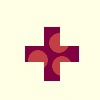 SČÍTANECSČÍTANECSOUČET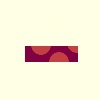 MENŠENECMENŠITELROZDÍL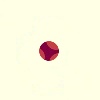 ČINITELČINITELSOUČIN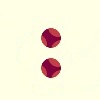 DĚLENECDĚLITELPODÍL